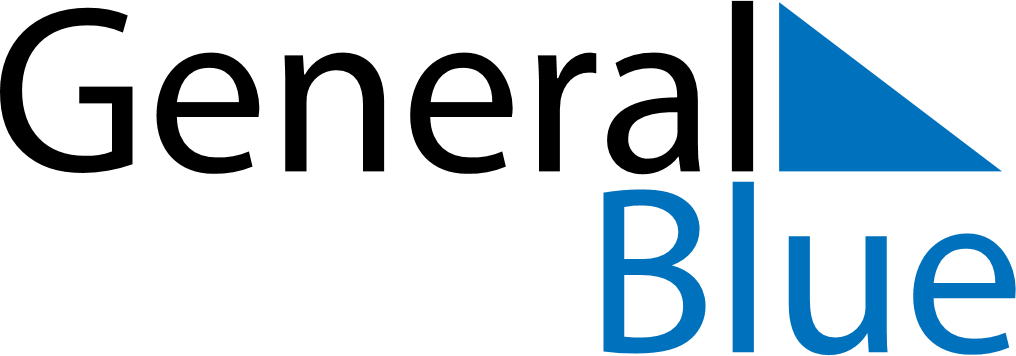 June 2025June 2025June 2025ArmeniaArmeniaMondayTuesdayWednesdayThursdayFridaySaturdaySunday1The day of protection of children rights23456789101112131415161718192021222324252627282930